Form 1: Employee Personal Information Name of Department: ________________ ___________________________________________________________________Employee Personal InformationIdentity Mark: ___________________________________________________________**Mark the attached documents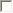 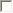 Remarks (if any) _______________________________________________________________Employee office Details:Current Designation: ________________Current Office:___________________Current Cadre: _________________________Form 2: Employee Address InformationName of Department: ______________________Present Address DetailPresent Address________________________________________________________________State_________________________ District _____________________________ Block________________________ Panchayat___________________________ Pin Code _____________________ Phone Number_______________________ E-mail (if any) ________________ Mobile Number ___________________________________________________________________________________________________Permanent Address DetailPermanent Address_____________________________________________________________State_________________________ District _____________________________ Block________________________ Panchayat___________________________ Pin Code _____________________ Phone Number_______________________Form 3: Employee Professional InformationName of Department: ____________________________________________________________________________________________________Joining DetailsDate of Appointment: _____________________	Order Number: __________________Office name at the time of initial joining in Deptt. :____________________________________Date of Joining in the Deptt.: _______________	Initial Designation: _______________Mode of Recruitment:_____________________	Class: _________________________Employee Type: _________________________	Gazetted/ Non-Gazetted_____________________________________________________________________________Form 4: Employee Education InformationName of Department: _________________________________________________________________________________________Education DetailBasicTechnicalProfessionalTraining DetailsForm 5: Employee Family InformationName of Department:_______________________________________________________________________________________________________________________________________Family DetailsForm 6: Employee Loan DetailsName of Department: _______________Loan DetailsForm 7: Empolyee Service HistoryName of Department:________________________________________________________________________________________________________________________Service HistoryRemarks (if any)Form 8: Employee Leave DetailName of Department: _______________Employee Leave DetailForm 9: Employee Departmental Proceeding Name of Department: ____________________ ___________________________________________________________________Proceeding DetailFile Number: ____________________	File Date: _________________________Office where posted at the time of charges: ________________________________________Designation: ____________________	Proceeding Under Rule________________Date of Suspension: ______________	Date of Revocation: __________________Proceeding: _________________________________________________________________Charges DetailsType of Charge: __________________________ Date of Appointing Inquiry Officer ___________ Date of Appointment of Presenting Officer_____ Designation of Appointing officer____________Charge Sheet No.: ___________________ Name of the Inquiry Officer: ___________ Name of the Presenting Officer: ________ Designation of the Presenting Officer_____Case StatusCase Status: ____________________________Penalty/ Exonerated: _____________________Appeal by officer: YES/NODate of Decision: ____________________Date of Penalty:  ____________________Appellate Authority: _________________Date of Implementation: __________________Brief detail of the case decision: _________________________________________________Form 10: Employee Old HistoryName of Department: _______________Old Service HistoryForm 11: Employee Nomination DetailsName of Department: __________________________________________________________________________________________________________Nomination DetailsName of the Nominee: _________________________Relation with the employee: _____________________	Type of Nomination: _____________Nomination %age: _________%______________________________________________________________________________________________Nominee Address DetailPresent Address: _______________________________________________________________State: ______________________	District: ________________________Block: _____________________	Panchayat: _____________________Pin Code: ___________________	Phone Number: __________________Form 12: Employee ACR DetailsName of Department: _______________ACR DetailsFirst Name: _______________________________First Name: _______________________________PhotoFirst Name: _______________________________First Name: _______________________________Middle Name: _____________________________Middle Name: _____________________________Last Name: _______________________________Last Name: _______________________________Date of Birth: _____________________________Date of Birth: _____________________________Father/Mother/husband Name: __________________________Father/Mother/husband Name: __________________________Gender: male/ femaleMartial Status: ____________________Martial Status: ____________________Martial Status: ____________________Medical FitnessCharacter CertificateHeight (in cms): ___________________Height (in cms): ___________________Caste: ___________________________Caste: ___________________________Category: ___________________________Religion:  ________________________Religion:  ________________________Blood Group: ________________________Home State: ______________________Home State: ______________________Home District: _______________________Home Office Type: _________________Home Office Type: _________________Home Office Name: ___________________LTC Home Town: __________________LTC Home Town: __________________Nearest Railway St.: ___________________Salary Details - (At the time of Initial Joining)Basic Pay: Rs._________________Date of Retirement: _____________Deduction Type: GPF / CPSGPF/CPS Number: _____________GIS Member: YES / NOE-salary Code: _________________EducationName of Board/Marks ObtainedPassing YearStreamGradeEducationUniversity(In %)Passing YearStreamGradeUniversity(In %)EducationName of Board/Marks ObtainedPassing YearStreamGradeEducationUniversity(In %)Passing YearStreamGradeUniversity(In %)EducationName of Board/Marks ObtainedPassing YearStreamGradeEducationUniversity(In %)Passing YearStreamGradeUniversity(In %)In IndiaIn IndiaIn IndiaIn IndiaTraining TypeTopic NameName of the InstituteSponsored byDate FromDate ToAbroadAbroadAbroadAbroadTraining TypeTopic NameName of the InstituteSponsored byDate FromDate ToFamilyWhetherFamilyDate ofDependentEmployedMemberRelationDate ofDependentEmployedMemberRelationBirth(Yes/No)(State/centreNameBirth(Yes/No)(State/centreName/unemployed)/unemployed)Whether inEmployee CodeName of departmentMemberSame Deptt.(If in the same(If other then SameE-salary(Yes/No)deptt.)Deptt.)CodeLoan TypeLoan A/C No.Letter No.Sanction DateSanction AmountReturn DateRemarkSr.No.TransactionTo officeTo WhichClassOrderOrderDate ofPayName of theArea TypeTypePostNumberDateIncrementScaleother(Hard/Tribal/DepartmentSub-in case ofCader/None)DeputationDesig. ofType of ActionType of ActionLeave TypeFrom DateTo DateReasonStationStationAvailingAvailingtheRemarkBalance TillBalance TillType of ActionType of ActionLeave TypeFrom DateTo DateReasonLeaveLeaveLTCLTCSanctioningRemarkDateDateAuthorityApplyCancelYesNoYesNoYesNoTotalName ofDesignationDate ofOrderServiceTotal Service inTotal Service inTotal Service inBalance ofBalance ofRemarkthe officeDesignationJoiningNumber(InTotal Service inTotal Service inTotal Service inBalance ofBalance ofRemarkthe officeJoiningNumber(InTotal Service inTotal Service inTotal Service inmonths)HardTribalSub-EarnedHalf payAreaAreaCaderLeaveleaveACR Submitted byAssessment YearAssest & LiabilitiesAssest & LiabilitiesAssessment PeriodAssessment PeriodRemarks (if any)(Name of the Officer)Assessment YearAssest & LiabilitiesAssest & LiabilitiesAssessment PeriodAssessment PeriodRemarks (if any)(Name of the Officer)FiledNot FiledFrom DateTo Date